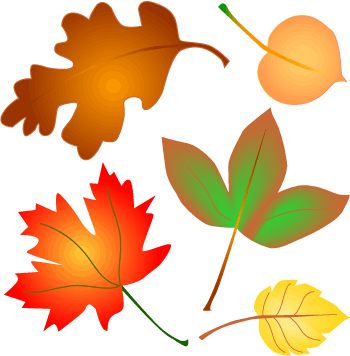 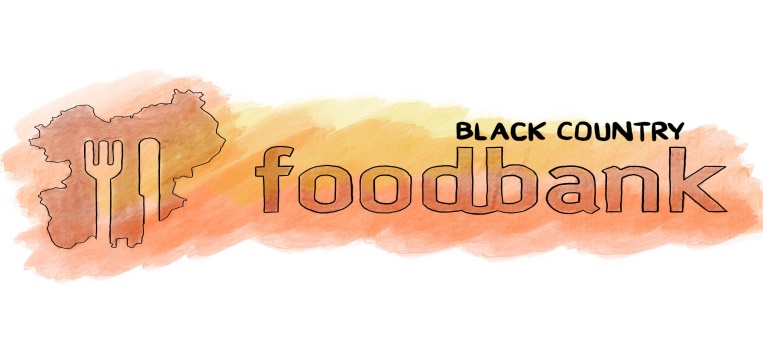 Harvest Shopping ListPlease could you bring in any item from this list to donate to the Foodbank.Long Life MilkFruit JuiceJam/MarmaladeTinned Rice Pudding/CustardBreakfast CerealTinned Ready Meals (Chilli/Meatballs)Tinned Veg Ready Meals (Curry/Ratatouille)Tinned FishCooking saucesHot chocolateSmall Jars of CoffeeTinned Fruit (in juice preferably)BiscuitsPackets of Mashed PotatoHealthy Snacks (Small boxes of raisins/apricots)ToothbrushesBaby Bath & ShampooRoll on Deodorant (Male & Female)Shaving Gel/FoamYou can also donate financially at www.justgiving.com/blackcountryfoodbank
Thank you for your support
Black Country Food Bank is a UK registered Charity No. 1136676 